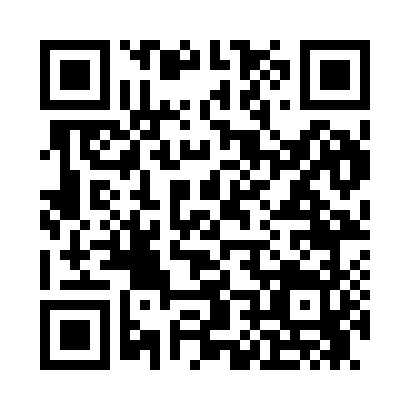 Prayer times for Ciruela, New Mexico, USAMon 1 Jul 2024 - Wed 31 Jul 2024High Latitude Method: Angle Based RulePrayer Calculation Method: Islamic Society of North AmericaAsar Calculation Method: ShafiPrayer times provided by https://www.salahtimes.comDateDayFajrSunriseDhuhrAsrMaghribIsha1Mon4:195:471:034:538:209:472Tue4:205:471:044:538:209:473Wed4:205:481:044:538:209:474Thu4:215:481:044:538:199:465Fri4:225:491:044:548:199:466Sat4:235:491:044:548:199:467Sun4:235:501:044:548:199:458Mon4:245:501:054:548:189:459Tue4:255:511:054:548:189:4410Wed4:265:511:054:548:189:4411Thu4:265:521:054:548:179:4312Fri4:275:531:054:548:179:4213Sat4:285:531:054:548:179:4214Sun4:295:541:054:548:169:4115Mon4:305:551:054:548:169:4016Tue4:315:551:054:548:159:4017Wed4:325:561:064:548:159:3918Thu4:335:571:064:548:149:3819Fri4:345:571:064:548:149:3720Sat4:355:581:064:548:139:3621Sun4:365:591:064:548:129:3522Mon4:376:001:064:548:129:3523Tue4:386:001:064:548:119:3424Wed4:396:011:064:548:109:3325Thu4:406:021:064:548:099:3226Fri4:416:031:064:548:099:3027Sat4:426:031:064:548:089:2928Sun4:436:041:064:548:079:2829Mon4:446:051:064:538:069:2730Tue4:456:061:064:538:059:2631Wed4:466:061:064:538:049:25